IHP 420 Describe the Case Worksheet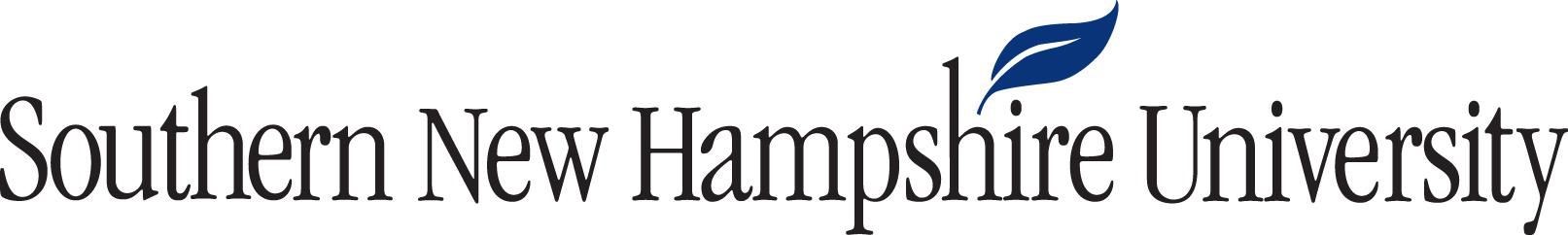 Modified from http://www.lawnerds.com/guide/irac.htmlIssue (What facts and circumstances brought these parties to court?)Issue (What facts and circumstances brought these parties to court?)● Who are the parties in this case:plaintiff and defendant?● What facts and circumstances brought these parties to court?● Is the court deciding a question of fact—i.e., are the parties in dispute over what happened?Or is it a question of law—i.e., is the court unsure which rule to apply to these facts?● Which facts of the case raise issues?● What are the nonissues?● Other